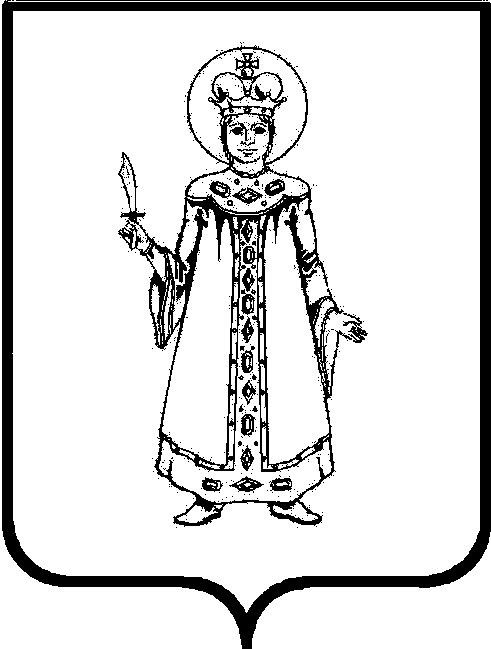 О местах проведения муниципального этапа всероссийской олимпиады школьников в 2022–2023 учебном годуВ соответствии с Порядком проведения всероссийской олимпиады школьников (приказ Минобрнауки России от 27.11.2020 №678 «Об утверждении Порядка проведения всероссийской олимпиады школьников»), приказом департамента образования Ярославской области от 13.10.2022 №372/01-03 «Об утверждении организационно-технологических моделей проведения муниципального этапа  всероссийской олимпиады школьников в 2022/2023 учебном году», приказом департамента образования Ярославской области от 14.10.2022 №376/01-03 «Об утверждении  сроков  проведения муниципального этапа  всероссийской олимпиады школьников в 2022/2023 учебном году»,ПРИКАЗЫВАЮ:1. Установить места проведения муниципального этапа всероссийской олимпиады школьников в Угличском муниципальном районе в 2022–2023 учебном году (далее – муниципальный этап олимпиады) (приложение).2. Руководителям образовательных организаций, на базе которых проходит муниципальный этап олимпиады, обеспечить условия проведения олимпиад в соответствии с требованиями оргкомитета муниципального этапа. 3. Контроль исполнения приказа оставляю за собой.И.о. начальника управления 		 				О.В. ДеруноваПриложение Перечень мест проведения муниципального этапа всероссийской олимпиады школьников в 2022–2023 учебном годуМеста проведения олимпиадРегламент проведения олимпиады по каждому предмету№ п/пПредметДата проведенияМесто проведенияАдрес1.Астрономия09.11. 2022МОУ СОШ №8,МОУ Вечерняя (сменная) общеобразовательная школаг.Углич, мкр. Мирный, д.312.Экономика10.11.2022МОУ Угличский ФМЛг.Углич, учебный корпус №1: ул.Северная, д.4, учебный корпус №2: ул.З.Золотовой, д.62А.3.Экология (теория, защита проектов)11.11.2022МОУ СОШ №3г.Углич, ул. Ярославская, д.494.Физика (теоретический тур)12.11.2022МОУ СОШ №8г.Углич, мкр. Мирный, д.315.История14.11.2022МОУ СОШ №7г.Углич, ул.Старостина, д.12. 6.Русский язык15.11.2022МОУ СОШ №5 им. 63-го Угличского пехотного полкаг.Углич, Ленинское шоссе, д.1-а7.Французский язык (письменный тур, устный тур)16-17.11.2022МОУ СОШ №2г.Углич, Студенческий городок, д.28.Биология (теоретический тур)18.11.2022МОУ СОШ №3г.Углич, ул. Ярославская, д.499.Технология (теория, практика, защита проектов)19.11.2022МОУ СОШ №7 (юноши)МОУ СОШ №8(девушки)г.Углич, ул.Старостина, д.12. г.Углич, мкр. Мирный, д.3110.Математика21.11.2022МОУ СОШ №4г.Углич, ул. Ярославская, д.10-а11.Химия (теоретический тур)22.11.2022МОУ СОШ №5 им. 63-го Угличского пехотного полкаг.Углич, Ленинское шоссе, д.1-а12.Немецкий язык (письменный тур, устный тур)23-24.11.2022МОУ «Гимназия №1»г.Углич, пл.Пушкина, д.813.Литература25.11.2022МОУ СОШ №4г.Углич, ул. Ярославская, д.10-а14.Искусство (мировая художественная культура)26.11.2022МОУ СОШ №8г.Углич, мкр. Мирный, д.3115.Обществознание28.11.2022МОУ СОШ №7г.Углич, ул.Старостина, д.12. 16.География29.11.2022МОУ СОШ №2г.Углич, Студенческий городок, д.217.Английский язык (письменный тур, устный тур)30.11-01.12.2022МОУ СОШ №8,МОУ Вечерняя (сменная) общеобразовательная школаг.Углич, мкр. Мирный, д.3118.Физическая культура (теория, практика)02.12.2022МОУ СОШ №8г.Углич, мкр. Мирный, д.3119.Право03.12.2022МОУ СОШ №8г.Углич, мкр. Мирный, д.3120.Основы безопасности жизнедеятельности (теория, практика)05-06.12.2022МОУ СОШ №8г.Углич, мкр. Мирный, д.3121.Информатика08.12.2022МОУ СОШ №8г.Углич, мкр. Мирный, д.31ЭтапСроки, времяМесто проведения1.Регистрация участников и явка членов жюри (дежурных в аудиториях), общественных наблюдателейС 08:30 до 08:55В соответствии с местами проведения олимпиады2.Начало олимпиады (время на инструктаж участников олимпиады в аудиториях не входит в общее время выполнения заданий) (ответственный – дежурный в аудитории)В 09:00В соответствии с местами проведения олимпиады3.Разбор заданий для участников олимпиады (ответственный – председатель жюри муниципального этапа)В день проведения олимпиады, по окончании олимпиады В соответствии с местами проведения олимпиады4.Работа жюриВ день проведения олимпиадыММЦ МОУ СОШ №8(кроме технологии у юношей) (г. Углич, м-н Мирный, д.31)5.Показ работ участникам, прием апелляцийВ течение двух дней после публикации результатов проверки работ участников на сайте mmc-uglich.ru, с 15:00 до 16:30ММЦ МОУ СОШ №8 (каб. 103) (г. Углич, м-н Мирный, д.31)6.Работа апелляционных комиссий, подведение итогов олимпиады На третий день после публикации результатов проверки работ участников на сайте mmc-uglich.ru, с 15:00 до 16:30ММЦ МОУ СОШ №8 (каб. 103) (г. Углич, м-н Мирный, д.31)